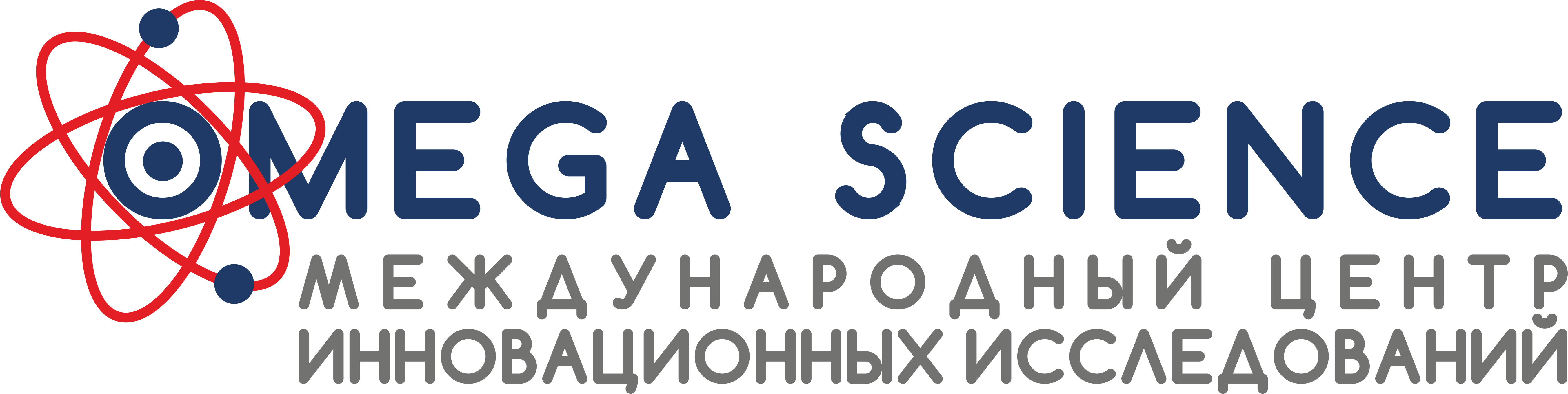 МОНОГРАФИЯСИСТЕМНАЯ ТРАНСФОРМАЦИЯ – ОСНОВА УСТОЙЧИВОГО ИННОВАЦИОННОГО РАЗВИТИЯВЫПУСК № 63Прием материалов до 21 марта 2022г.ШИФР МОНОГРАФИИ: КМ-63ОСНОВНЫЕ ТЕМАТИЧЕСКИЕ РАЗДЕЛЫ*По решению редакции возможно включение и других тематических разделовКАК ОПУБЛИКОВАТЬ МАТЕРИАЛ В МОНОГРАФИИ?1. Для публикации в монографии необходимо до 21 марта 2022г. включительно выслать на электронный адрес monograf@os-russia.com следующие материалы: а) Материалы, оформленные в соответствии с требованиями и образцом;б) Анкету автора монографии, оформленную по образцу;в) скан-копию (фотографию) или скриншот (при он-лайн оплате) квитанцииВ имени файлов необходимо указать фамилию автора (первого автора, если авторов несколько) (например: Марков Е.Е.-статья, Марков Е.Е.-анкета, Марков Е.Е.-квитанция). В теме письма укажите: КМ-63При получении материалов Редакция проводит проверку и рецензирование материалов и в течение 2 рабочих дней направляет на электронный адрес автора письмо с подтверждением принятия материалов, либо необходимостью внесения правок. 2. Желательна отправка материалов (статья и анкета) для предварительной проверки. После проверки автору будет направлено письмо с результатами проверки и подробной инструкцией по оплате публикации3. Публикация материалов будет осуществляться только после оплаты организационного взноса. Обязательно присылайте документ, подтверждающий оплату.МАТЕРИАЛЫ ПО ИТОГАМ ПУБЛИКАЦИИКаждому автору по итогам публикации будут БЕСПЛАТНО выданы:МОНОГРАФИЯ в печатном (2 экземпляра) и электронном виде. Монографии будут присвоены библиотечные индексы УДК, ББK и международный стандартный книжный номер (ISBN). Монография будет размещена в научной электронной библиотеке elibrary.ru (без РИНЦ).СВИДЕТЕЛЬСТВО О ПУБЛИКАЦИИ в печатном и электронном виде. Свидетельство выдается каждому автору и подтверждает публикацию результатов исследования в коллективной монографии.БЛАГОДАРНОСТЬ в печатном и электронном виде Благодарность выдается научному руководителю (при наличии) от имени научного издательства и утверждается подписью и печатью.ТРЕБОВАНИЯ К МАТЕРИАЛАМОБРАЗЕЦ ОФОРМЛЕНИЯСРОКИ ПУБЛИКАЦИИ И РАССЫЛКИ- В течение 10 рабочих дней монография, авторские свидетельства и благодарности руководителям будут размещены на сайте в разделе «Коллективные монографии». - В течение 12 рабочих дней будет осуществлена рассылка печатных экземпляров коллективной монографии, авторских свидетельств о публикации и благодарностей научным руководителям.- В течение 14 рабочих дней будет осуществлена рассылка электронных версий коллективной монографии, авторских свидетельств о публикации, благодарностей научным руководителям, а так же трек-номеров для отслеживания почтовых отправлений- В течение 20 рабочих дней коллективная монография будет размещена в научной электронной библиотеке elibrary.ruАНКЕТА АВТОРА МОНОГРАФИИФИНАНСОВЫЕ УСЛОВИЯРЕКВИЗИТЫ ДЛЯ ОПЛАТЫПолучатель ООО «ОМЕГА САЙНС»ИНН 0274 186 220КПП 0274 01 001Р/С 407 028 105 060 000 077 75Башкирское отделение ПАО Сбербанк № 8598БИК 048 073 601 Кор счет 301 018 103 000 000 006 01 в РКЦ НБ РБНазначение «За публикацию в монографии ФИО. Без НДС».2. Заполненную квитанцию можно скачать по ссылке «Квитанция» 3. Возможна on-line оплата организационного взноса по ссылке «On-line оплата»4. Для получения реквизитов участникам из других стран необходимо обратиться к организаторам: monograf@os-russia.comТИПОВЫЕ ВЫХОДНЫЕ ДАННЫЕМАРКОВ Е.Е. СИСТЕМА СОЦИАЛЬНЫХ ГАРАНТИЙ [ТЕКСТ] // СИСТЕМНАЯ ТРАНСФОРМАЦИЯ – ОСНОВА УСТОЙЧИВОГО ИННОВАЦИОННОГО РАЗВИТИЯ. МОНОГРАФИЯ. ВЫПУСК 63. – УФА: OMEGA SCIENCE, 2022. – С. 30-88----------------------------------------------------------------------------МЕЖДУНАРОДНЫЙ ЦЕНТР ИННОВАЦИОННЫХ ИССЛЕДОВАНИЙ «OMEGA SCIENCE» os-russia.com    ||     monograf@os-russia.com    ||    +7 960 800 41 99    ||    +7 347 299 41 9901. Физико-математические науки02. Химические науки03. Биологические науки04. Геолого-минералогические науки05. Технические науки 06. Сельскохозяйственные науки07. Исторические науки08. Экономические науки09. Философские науки10. Филологические науки11. Юридические науки12. Педагогические науки13. Медицинские науки14. Фармацевтические науки15. Ветеринарные науки16. Искусствоведение17. Архитектура18. Психологические науки19. Социологические науки20. Политические науки21. Культурология22. Науки о землеАктуальность. Материалы должны быть на актуальную тему и содержать результаты самостоятельного исследования, а также не должны быть опубликована ранее.Оригинальность по системе www.antiplagiat.ru/ должна составлять не менее 65%Требования к оформлениюФормат страницы: А4 (210x297 мм),Поля (верхнее, нижнее, левое, правое) - 20 мм;Шрифт: кегль - 14, тип: Times New RomanМежстрочный интервал – полуторный. Нумерация страниц не ведетсяОбъем статьи - от 15 до 80 страниц формата A4Очередность изложения материала УДК. Можно найти на сайте: http://teacode.com/online/udc/Имя, отчество и фамилия автора (-ов).Ученая степень и звание, место работы/ учебы и город.Заглавными буквами название работы.Аннотация (не более 500 символов)Ключевые слова (5-7 слов)Пункты 2,3,4,5,6 на английском языкеТекст статьиСписок использованной литературыЗнак копирайта (©), с указанием автора(-ов), и года (2022).Аннотация - краткое содержание статьи, включающее актуальность и выводы.Ключевые слова- это слова, которые характеризуют область и тему исследования.Литература оформляется под названием «Список использованной литературы:» по ГОСТ Р 7.0.5-2008. В тексте обозначается квадратными скобками с указанием номера источника по списку и через запятую – номера страницы. Например: [5, с. 115].Рисунки и таблицы должны быть вставлены в текст и пронумерованы. Название и номера рисунков указываются по центру под рисунками, названия и номера таблиц с права – над таблицамиПример:                              Рис. 1. Название рисункаПример:                                                                                 Таблица 1. Название таблицыКоличество авторов - не более 4.Ответственность. За содержание и грамотность материалов, предоставляемых в редакцию, юридическую и иную ответственность несут авторы. УДК 330Марков Е.Е.канд. экон. наук, доцент ОГУ, г. Оренбург, РФСИСТЕМА СОЦИАЛЬНЫХ ГАРАНТИЙАннотацияАктуальность. Цель. Результат.Ключевые словаСлово, слово, слово, словоMarkov E.E.Cand. econom. Sci., Associate Professor, OSU,Orenburg, RFSOCIAL GUARANTEE SYSTEMAnnotationRelevance. Goal. Result.KeywordsWord, word, word, wordТекст. Текст. «Цитата» [1, с. 35]. Текст(см. табл. 1). Таблица 1. Название таблицыТекст. Текст (рис 1.).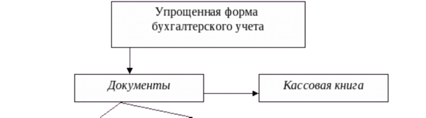 Рис. 1. Название рисунка Текст. Текст.Список использованной литературы:Литература.Литература.© Марков Е.Е., 2022Направляя данную анкету и материалы для публикации:– полностью и безоговорочно соглашаюсь со всеми условиями Договора о публикации научных, научно-практических и методических материалов, представленного на сайте https://os-russia.com– подтверждаю, что все соавторы проинформированы относительно условий Договора о публикации научных, научно-практических и методических материалов и получено согласие всех соавторов на его заключение на условиях, предусмотренных ДоговоромНаправляя данную анкету и материалы для публикации:– полностью и безоговорочно соглашаюсь со всеми условиями Договора о публикации научных, научно-практических и методических материалов, представленного на сайте https://os-russia.com– подтверждаю, что все соавторы проинформированы относительно условий Договора о публикации научных, научно-практических и методических материалов и получено согласие всех соавторов на его заключение на условиях, предусмотренных ДоговоромНаправляя данную анкету и материалы для публикации:– полностью и безоговорочно соглашаюсь со всеми условиями Договора о публикации научных, научно-практических и методических материалов, представленного на сайте https://os-russia.com– подтверждаю, что все соавторы проинформированы относительно условий Договора о публикации научных, научно-практических и методических материалов и получено согласие всех соавторов на его заключение на условиях, предусмотренных ДоговоромНаправляя данную анкету и материалы для публикации:– полностью и безоговорочно соглашаюсь со всеми условиями Договора о публикации научных, научно-практических и методических материалов, представленного на сайте https://os-russia.com– подтверждаю, что все соавторы проинформированы относительно условий Договора о публикации научных, научно-практических и методических материалов и получено согласие всех соавторов на его заключение на условиях, предусмотренных ДоговоромНаправляя данную анкету и материалы для публикации:– полностью и безоговорочно соглашаюсь со всеми условиями Договора о публикации научных, научно-практических и методических материалов, представленного на сайте https://os-russia.com– подтверждаю, что все соавторы проинформированы относительно условий Договора о публикации научных, научно-практических и методических материалов и получено согласие всех соавторов на его заключение на условиях, предусмотренных ДоговоромНаправляя данную анкету и материалы для публикации:– полностью и безоговорочно соглашаюсь со всеми условиями Договора о публикации научных, научно-практических и методических материалов, представленного на сайте https://os-russia.com– подтверждаю, что все соавторы проинформированы относительно условий Договора о публикации научных, научно-практических и методических материалов и получено согласие всех соавторов на его заключение на условиях, предусмотренных ДоговоромАвтор 1Автор 2Автор 3Автор 4Науч. рук.Фамилия, имя, отчество -  ФИО указывается полностью у каждого автораУч. звание, уч. степеньМесто работы/учебы, должность/курсКонтактный e-mailКонтактный телефонТема Раздел- -см. раздел основные тематические разделыНужна ли справка, подтверждающая принятие материалов к публикации?- Стоимость справки – 50 руб.- Справка высылается на электронный адрес в формате pdf в течение 1 рабочего дняНужны ли дополнительные печатные экземпляры монографии? Если да, то сколько?- 2 авторских экземпляра предоставляется бесплатно- Стоимость 1 дополнительного печатного экземпляра монографии составляет 250 руб. (для иностранных участников – $12 за экземпляр).ФИО получателя бандероли.Почтовый адрес для отправки печатных экземпляров.- Адрес указывается: почтовый индекс, страна, название населенного пункта (города, поселка, деревни); название улицы, номер дома, корпус, строение, номер квартиры или офиса;Кому:Куда:Кому:Куда:Кому:Куда:Кому:Куда:Кому:Куда:Шифр монографии, адрес для отправки материаловKM-63monograf@os-russia.comKM-63monograf@os-russia.comKM-63monograf@os-russia.comKM-63monograf@os-russia.comKM-63monograf@os-russia.comУслугаДля участников из РФДля иностранных участниковПубликация 1 страницы 130 90 руб.3$2 экземпляра коллективной монографии, свидетельство о публикации и благодарность научному руководителюБесплатноБесплатноСправка, подтверждающая принятие материалов к публикации- Справка высылается на электронный адрес в формате pdf в течение 1 рабочего дня50 руб.1$Получение 1 дополнительного печатного экземпляра монографии- в стоимость входит почтовая доставка300 250 руб.15$Размещение в электронной библиотеке elibrary.ru (без РИНЦ)БесплатноБесплатно